CALIFORNIA STATE UNIVERSITY, SAN BERNARDINOACADEMIC STUDENT EMPLOYEE UNIT 11 (ISA) POSITION AVAILABLE: Instructional  Student AssistantACADEMIC YEAR: 2019-2020CLASSIFICATION/JOB TITLE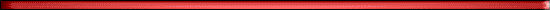 Instructional Student Assistant (2-4 positions available)DEPARTMENTCollege of Social and Behavioral (SBS) Student Statistics Tutoring and Support Center (SSTSC)GENERAL DESCRIPTION OF DUTIESTutors (Instructional Student Assistants) work one-on-one in person with students completing statistics and research method class assignments or research projects in the College of Social and Behavioral Sciences. Tutors help students foster knowledge and skills related to computing statistics, data management, statistical result writing and interpretation, and critical thinking related to statistics and statistical issues for research and class assignment purposes in the Statistics Support Center, which is located in SB-455, during their assigned hours. Tutors may also periodically perform other office duties, such as answering the phone, making appointments, and managing paperwork.Classification Standards for Unit 11 Employees: http://academicpersonnel.csusb.edu/academicStudentEmployees/index.htmlMINIMUM QUALIFICATIONSCurrently enrolled as a student at CSUSB (students enrolled in credential programs are not eligible)Graduate enrollment in good standing preferredStrong writing and interpersonal skillsKnowledge of descriptive and inferential statisticsKnowledge of data analysis programs (e.g., SPSS, STATA, R, LISREL, and programs like Excel)Evidence of success in research methods courses offered in the college (or equivalent prior completion of course work in statistics and research methods at another bachelor granting institution)A major in the College of Social and Behavioral SciencesA GPA of 3.00 or higherResponsibility and maturityTIMEBASE OR HOURS OF APPOINTMENT 10 - 20 hours per week and quarterly appointment. HIRING CRITERIAComplete an application, provide a CV or resume, complete the content knowledge and judgement assessment.  Applicants must also complete a background check.APPLICATION PROCEDURES AND DEADLINEApplications are available via request directed to ismael.diaz@csusb.edu PROCEDURES FOR NOTIFICATIONApplicants selected for an interview will be notified.FOR ADDITIONAL INFORMATION, PLEASE CONTACT: Dr. Ismael Diaz at ismael.diaz@csusb.edu, or 909-537-5598A background check (including a criminal records check) must be completed satisfactorily before any candidate can be offered a position with the CSU. Failure to satisfactorily complete the background check may affect the application status of applicants or continued employment of current CSU employees who apply for the position.California State University, San Bernardino is an Affirmative Action/Equal Opportunity Employer. We consider qualified applicants for employment without regard to race, religion, color, national origin, ancestry, age, sex, gender, gender identity, gender expression, sexual orientation, genetic information, medical condition, disability, marital status, or protected veteran status. 